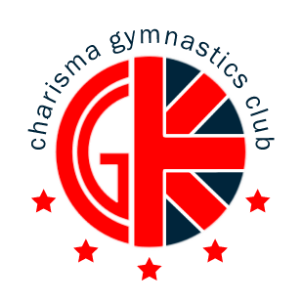 Charisma Camps February 2018Valentines theme“I Love Gymnastics” Week! 12th-16th FebruaryWe are pleased to be able to offer various gymnastics classes over the February half term.Come along and join in the fun in a safe, happy environment, with experienced qualified coaches.  CLASSES ARE FOR AGE 4 UPWARDSIf you would like your son/daughter to attend, please return the booking slip attached with the appropriate fee by: Saturday 9th February 2018For further enquiries contact: charismacamps@outlook.comPayment information- By card, cash or Bank TransferTo Charisma GC : Sort code: 20-05-57			 Account Number: 83165582Booking Conditions:Refunds can only be made at the discretion of the senior coach.  If cancellation is due to the child sickness, a request for a refund must be made in writing, accompanied by a doctor’s certificate. A minimum number of bookings are required to run each activity.  In the event of cancellation by CGC customers will be refunded.CGC reserves the right to amend activities without notice.CGC cannot be held responsible for any loss or damage to property.Participants should be fit to undertake the gymnastics activity booked.  All medication should be handed to the Coach in Charge on arrival.Please detach and hand in the booking form with your paymentGymnasts must have adequate food (lunch and snacks if staying all day), A water bottle and a tracksuit for warmth throughout the dayPlease note: For squad gymnasts attending a daytime camps session on the same day as the evening squad sessions; a squad discount of £10 will be provided, so long as the booking has been made prior to the deadline stated above.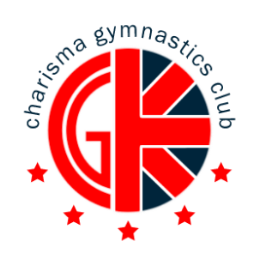 February Camps FormPlease complete each section:PaymentTotal Paid _______________Photographs and video footage may be taken during camps. Please indicate below and sign if you do NOT wish your child to be in such photosDate Preschool 4-5yrs09:00-11:00General6+yrs 09:00-12:00General 6+yrs 13:00-16:00General 6+yrs 09:00-16:00Squad Only Evening Session16:30-19:30Mon-WedsSquad add on 16:30-18:30 Thurs/FriMonday 23rd October Tuesday 24th OctoberWednesday 25th October Thursday 26th October Friday 27th October 2 hours Preschool/Squad add on session3 hoursMorning/Afternoon/Squad EveningAll day1 DAY:  £20.00	             1 DAY:  £30.00	             1 DAY:  £55.00	             2 DAYS: £38.00	             2 DAYS: £54.00	             2 DAYS: £100.00           3 DAYS	: £54.00             3 DAYS	: £77.00             3 DAYS	: £140.00           4 DAYS	: £68.00             4 DAYS	: £96.00             4 DAYS	: £175.00           5 DAYS: £80.00 	5 DAYS: £112.00 	5 DAYS: £200.00 	Child’s Full Name:Child’s Age:Contact Number #1: Contact Number #2:Medical Conditions: Medications:Signed:Date: